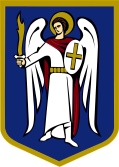 КИЇВСЬКА МІСЬКА РАДАВИКОНАВЧИЙ ОРГАН (КИЇВСЬКОЇ МІСЬКОЇ ДЕРЖАВНОЇ АДМІНІСТРАЦІЇ)КОМУНАЛЬНЕ ПІДПРИЄМСТВО «СПОРТИВНИЙ КОМПЛЕКС»м. Київ , вул. Хрещатик ,12.   тел 543-22-28.  факс.(044) 543-22-28Процедура – електронний Аукціон (продаж)м. Київ – 2017ВИПИСКА ЗІ «ЗВІТУ ПРО ОЦІНКУ КОЛІСНИХ ТРАНСПОРТНИХ ЗАСОБІВ, ЩО НАЛЕЖАТЬ КОМУНАЛЬНОМУ ПІДПРИЄМСТВУ ВИКОНАВЧОГО ОРГАНУ КИЇВСЬКОЇ МІСЬКОЇ РАДИ (КИЇВСЬКОЇ МІСЬКОЇ ДЕРЖАВНОЇ АДМІНІСТРАЦІЇ) «СПОРТИВНИЙ КОМПЛЕКС»Специфікація до електронного Аукціону з продажу  Автомобіля марки ВАЗ , модель 21211, рік випуску 1983, тип легковий універсал, реєстраційний номер 43653КА, на умовах 100% попередньої оплати. **ПРИМІТКАВ зв’язку з тим, що в системі ПРОЗОРРО дозволяється вносити тільки цілі числа, тому в нашій документації подаються обчислені суми (числа) та числа, які допускаються до внесення на майданчику ПРОЗОРРО.В зв’язку з тим, що в системі ПРОЗОРРО дозволяється вносити тільки цілі числа, тому в нашій документації подаються обчислені суми (числа) та числа, які допускаються до внесення на майданчику ПРОЗОРРО.В зв’язку з тим, що в системі ПРОЗОРРО дозволяється вносити тільки цілі числа, тому в нашій документації подаються обчислені суми (числа) та числа, які допускаються до внесення на майданчику ПРОЗОРРО.№№I.Загальні положенняI.Загальні положенняI.Загальні положенняI.Загальні положення11222311Документи, які є підставою для організації електронного аукціону з продажу транспортних засобів Документи, які є підставою для організації електронного аукціону з продажу транспортних засобів Документи, які є підставою для організації електронного аукціону з продажу транспортних засобів Рішення КИЇВСЬКОЇ МІСЬКОЇ РАДИ (ІІІ сесія VII скликання) від 02 квітня 2015 р. №340/1205 «Про надання дозволу на продаж та списання транспортних засобів, які належать до комунальної власності територіальної громади міста Києва із змінами і доповненнями, внесеними рішенням Київської міської ради від 23 лютого 2017 року №961/1965;МЕМОРАНДУМ ЩОДО СПІВПРАЦІ У ПОБУДОВІ В УКРАЇНІ ПРОЗОРОЇ ТА ЕФЕКТИВНОЇ СИСТЕМИ РЕАЛІЗАЦІЇ ОБ’ЄКТІВ ДЕРЖАВНОЇ ВЛАСНОСТІ, МАЙНА ДЕРЖАВНИХ ПІДПРИЄМСТВ ТА ГОСПОДАРСЬКИХ ТОВАРИСТВ, У СТАТУТНОМУ КАПІТАЛІ  ЯКИХ ЧАСТКА ДЕРЖАВНОЇ ВЛАСНОСТІ ПЕРЕВИЩУЄ 50 ВІДСОТКІВ, ТА ОБ’ЄКТІВ МАЛОЇ ПРИВАТИЗАЦІЇ  (Мінекономрозвитку та Transparency international Україна - м. Київ  03 березня 2017 року); Лист Transparency international Україна №ТІ-752 від 03.03.2017р.; 22Інформація про замовника аукціонуІнформація про замовника аукціонуІнформація про замовника аукціону2.12.1повне найменуванняповне найменуванняповне найменуванняКомунальне підприємство виконавчого органу Київської міської ради (Київської міської державної адміністрації) «СПОРТИВНИЙ КОМПЛЕКС»2.22.2місцезнаходженнямісцезнаходженнямісцезнаходженняЮридична адреса: 01001,м. Київ, вул. Хрещатик,12Фактична адреса: 02192, м. Київ, вул. Шалетт, 62.32.3посадова особа замовника, уповноважена здійснювати зв'язок з учасникамипосадова особа замовника, уповноважена здійснювати зв'язок з учасникамипосадова особа замовника, уповноважена здійснювати зв'язок з учасникамиЗ усіх питань, пов’язаних з організацією проведення процедури аукціону, звертатися до Черевко М.В., начальника структурного підрозділу КП «Спортивний комплекс», тел. (067) 2396815, факс (044) 543-22-28, e-mail: sportkomplex@ukr.net33Процедура продажуПроцедура продажуПроцедура продажуелектронний Аукціон (система Прозорро)44Інформація про предмет продажуІнформація про предмет продажуІнформація про предмет продажу4.14.1Назва предмета продажу (Загальний опис процедури)Назва предмета продажу (Загальний опис процедури)Назва предмета продажу (Загальний опис процедури)Автомобіль марки ВАЗ , модель 21211, рік випуску 1983, тип легковий універсал, реєстраційний номер 43653КА (Транспортний засіб) 34115300-9 Засоби транспортні, які були у використанні.4.24.2Загальний опис аукціонуЗагальний опис аукціонуЗагальний опис аукціонуАвтомобіль марки ВАЗ , модель 21211, рік випуску 1983, тип легковий універсал, реєстраційний номер 43653КА (Транспортний засіб) 34115300-9 Засоби транспортні, які були у використанні. Передача транспортного засобу буде здійснюватися починаючи з дня отримання передоплати за  транспортний засіб при умові укладеного чинного договору. Покупець самостійно загружає та транспортує придбаний транспортний засіб з території  Продавця де розташований транспортний засіб. Транспортування придбаного транспортного засобу за рахунок Покупця. Початкова Ціна згідно незалежної оцінки транспортного засобу, грн. 10070,00 грн. без ПДВ, 12084,00 грн. в т.ч. ПДВ, Розмiр гарантiйного внеску - 362,52* грн. (обчислена сума), 363* грн. – сума для Прозорро, Мінімальний крок аукціону, грн. - 181,26* грн. (обчислена сума), 182* грн. – сума для Прозорро. Фото додається.Розмiр гарантiйного внеску (2-10%)Розмiр гарантiйного внеску (2-10%)Розмiр гарантiйного внеску (2-10%)Розмiр гарантiйного внеску - 362,52* грн. (обчислена сума), 363* грн. – сума для ПрозорроМінімальний крок аукціону, грн. (1-10%)Мінімальний крок аукціону, грн. (1-10%)Мінімальний крок аукціону, грн. (1-10%)Мінімальний крок аукціону, грн. - 181,26* грн. (обчислена сума), 182* грн. – сума для Прозорро4.34.3опис окремої частини (частин) предмета продажу (лота), щодо якої можуть бути подані пропозиції опис окремої частини (частин) предмета продажу (лота), щодо якої можуть бути подані пропозиції опис окремої частини (частин) предмета продажу (лота), щодо якої можуть бути подані пропозиції Умовами цього Аукціону не встановлені окремі частини (лоти) предмета продажу. Один лот. Код відповідного класифікатору лоту: : 34115300-9 Засоби транспортні, які були у використанні4.44.4місце дислокації транспортного засобу місце дислокації транспортного засобу місце дислокації транспортного засобу Україна, м. Киів, водо-спортивна  база по обслуговуванню гребного каналу в Матвіївській затоці, Труханів острів (Паркова дорога, 10)4.5.4.5.строк поставки транспортного засобу строк поставки транспортного засобу строк поставки транспортного засобу Передача транспортного засобу буде здійснюватися починаючи з дня отримання передоплати за  транспортний засіб при умові укладеного чинного договору55Спосіб вивозу транспортного засобуСпосіб вивозу транспортного засобуСпосіб вивозу транспортного засобуПокупець самостійно загружає та транспортує придбаний транспортний засіб з території Продавця де розташований транспортний засіб. Транспортування придбаного транспортного засобу за рахунок Покупця66Недискримінація учасниківНедискримінація учасниківНедискримінація учасниківвітчизняні та іноземні учасники всіх форм власності та організаційно-правових форм беруть участь у процедурах аукціону на рівних умовах77Інформація про валюту, у якій повинні проводитися розрахункиІнформація про валюту, у якій повинні проводитися розрахункиІнформація про валюту, у якій повинні проводитися розрахункиВалюта для оплати за транспортний засіб є національна валюта України – гривня.Розрахунки за транспортний засіб повинні здійснюватися у національній валюті України згідно з Договором.88Інформація  про  мову (мови),  якою  (якими) повинно  бути  складено тендерні пропозиціїІнформація  про  мову (мови),  якою  (якими) повинно  бути  складено тендерні пропозиціїІнформація  про  мову (мови),  якою  (якими) повинно  бути  складено тендерні пропозиціїПід час проведення процедури аукціону документи, що готуються замовником, викладаються українською мовою.Усі документи, що мають відношення до пропозиції та підготовлені безпосередньо учасником повинні бути складені українською мовою.Якщо учасник аукціону не є резидентом України, він може подавати свою пропозицію іноземною мовою та надати переклад українською мовою, завірений підписом уповноваженої особи учасника торгів та печаткою (за наявності). Тексти мають бути автентичними. Визначальним є текст, викладений українською мовою.99Початкова Ціна згідно незалежної оцінки транспортного засобу, грн.Початкова Ціна згідно незалежної оцінки транспортного засобу, грн.Початкова Ціна згідно незалежної оцінки транспортного засобу, грн.10070,00* грн. без ПДВ, 12084,00* грн. в т.ч. ПДВОб’єкт оцінкиВласник		Власник		Власник		Власник		Власник		Комунальне підприємство виконавчого органу київської міської ради (київської міської державної адміністрації) «СПОРТИВНИЙ КОМПЛЕКС»Комунальне підприємство виконавчого органу київської міської ради (київської міської державної адміністрації) «СПОРТИВНИЙ КОМПЛЕКС»Комунальне підприємство виконавчого органу київської міської ради (київської міської державної адміністрації) «СПОРТИВНИЙ КОМПЛЕКС»Комунальне підприємство виконавчого органу київської міської ради (київської міської державної адміністрації) «СПОРТИВНИЙ КОМПЛЕКС»Комунальне підприємство виконавчого органу київської міської ради (київської міської державної адміністрації) «СПОРТИВНИЙ КОМПЛЕКС»Комунальне підприємство виконавчого органу київської міської ради (київської міської державної адміністрації) «СПОРТИВНИЙ КОМПЛЕКС»Комунальне підприємство виконавчого органу київської міської ради (київської міської державної адміністрації) «СПОРТИВНИЙ КОМПЛЕКС»Об’єкт оцінкиЗамовник		Замовник		Замовник		Замовник		Замовник		Комунальне підприємство виконавчого органу київської міської ради (київської міської державної адміністрації) «СПОРТИВНИЙ КОМПЛЕКС»Комунальне підприємство виконавчого органу київської міської ради (київської міської державної адміністрації) «СПОРТИВНИЙ КОМПЛЕКС»Комунальне підприємство виконавчого органу київської міської ради (київської міської державної адміністрації) «СПОРТИВНИЙ КОМПЛЕКС»Комунальне підприємство виконавчого органу київської міської ради (київської міської державної адміністрації) «СПОРТИВНИЙ КОМПЛЕКС»Комунальне підприємство виконавчого органу київської міської ради (київської міської державної адміністрації) «СПОРТИВНИЙ КОМПЛЕКС»Комунальне підприємство виконавчого органу київської міської ради (київської міської державної адміністрації) «СПОРТИВНИЙ КОМПЛЕКС»Комунальне підприємство виконавчого органу київської міської ради (київської міської державної адміністрації) «СПОРТИВНИЙ КОМПЛЕКС»Об’єкт оцінкиАдреса власника/ Замовника		Адреса власника/ Замовника		Адреса власника/ Замовника		Адреса власника/ Замовника		Адреса власника/ Замовника		Юридична адреса: 01001 м. Київ, вул. Хрещатик 12.Поштова адреса: 02192 м. Київ, вул. міста Шалетт 6.Юридична адреса: 01001 м. Київ, вул. Хрещатик 12.Поштова адреса: 02192 м. Київ, вул. міста Шалетт 6.Юридична адреса: 01001 м. Київ, вул. Хрещатик 12.Поштова адреса: 02192 м. Київ, вул. міста Шалетт 6.Юридична адреса: 01001 м. Київ, вул. Хрещатик 12.Поштова адреса: 02192 м. Київ, вул. міста Шалетт 6.Юридична адреса: 01001 м. Київ, вул. Хрещатик 12.Поштова адреса: 02192 м. Київ, вул. міста Шалетт 6.Юридична адреса: 01001 м. Київ, вул. Хрещатик 12.Поштова адреса: 02192 м. Київ, вул. міста Шалетт 6.Юридична адреса: 01001 м. Київ, вул. Хрещатик 12.Поштова адреса: 02192 м. Київ, вул. міста Шалетт 6.Об’єкт оцінкиДокумент на право власності		Документ на право власності		Документ на право власності		Документ на право власності		Документ на право власності		Свідоцтво про реєстрацію транспортного засобу 	КІС №796102 Київ, МРЕВ-4 від 16.01.2003Свідоцтво про реєстрацію транспортного засобу 	КІС №796102 Київ, МРЕВ-4 від 16.01.2003Свідоцтво про реєстрацію транспортного засобу 	КІС №796102 Київ, МРЕВ-4 від 16.01.2003Свідоцтво про реєстрацію транспортного засобу 	КІС №796102 Київ, МРЕВ-4 від 16.01.2003Свідоцтво про реєстрацію транспортного засобу 	КІС №796102 Київ, МРЕВ-4 від 16.01.2003Свідоцтво про реєстрацію транспортного засобу 	КІС №796102 Київ, МРЕВ-4 від 16.01.2003Свідоцтво про реєстрацію транспортного засобу 	КІС №796102 Київ, МРЕВ-4 від 16.01.2003Об’єкт оцінкиМарка		Марка		Марка		Марка		Марка		ВАЗВАЗВАЗВАЗВАЗВАЗВАЗОб’єкт оцінкиМодель		Модель		Модель		Модель		Модель		21211212112121121211212112121121211Об’єкт оцінкиРеєстраційний номер		Реєстраційний номер		Реєстраційний номер		Реєстраційний номер		Реєстраційний номер		43653КА43653КА43653КА43653КА43653КА43653КА43653КАОб’єкт оцінкиРік випуску		Рік випуску		Рік випуску		Рік випуску		Рік випуску		1983198319831983198319831983Об’єкт оцінкиНомер шасі/ кузова		Номер шасі/ кузова		Номер шасі/ кузова		Номер шасі/ кузова		Номер шасі/ кузова		ХТА212100D0285804ХТА212100D0285804ХТА212100D0285804ХТА212100D0285804ХТА212100D0285804ХТА212100D0285804ХТА212100D0285804Об’єкт оцінкиАналіз найбільш ефективного та поточного використанняАналіз найбільш ефективного та поточного використанняАналіз найбільш ефективного та поточного використанняАналіз найбільш ефективного та поточного використанняАналіз найбільш ефективного та поточного використанняАналіз найбільш ефективного та поточного використанняАналіз найбільш ефективного та поточного використанняАналіз найбільш ефективного та поточного використанняАналіз найбільш ефективного та поточного використанняЧастка в праві власностіЧастка в праві власностіЧастка в праві власностіОб’єкт оцінкиОб’єкт оцінки використовується в якості колісного транспортного засобу. Поточне використання об’єкта є найбільш ефективним та відповідає загальній практиці експлуатації подібних об’єктів.Об’єкт оцінки використовується в якості колісного транспортного засобу. Поточне використання об’єкта є найбільш ефективним та відповідає загальній практиці експлуатації подібних об’єктів.Об’єкт оцінки використовується в якості колісного транспортного засобу. Поточне використання об’єкта є найбільш ефективним та відповідає загальній практиці експлуатації подібних об’єктів.Об’єкт оцінки використовується в якості колісного транспортного засобу. Поточне використання об’єкта є найбільш ефективним та відповідає загальній практиці експлуатації подібних об’єктів.Об’єкт оцінки використовується в якості колісного транспортного засобу. Поточне використання об’єкта є найбільш ефективним та відповідає загальній практиці експлуатації подібних об’єктів.Об’єкт оцінки використовується в якості колісного транспортного засобу. Поточне використання об’єкта є найбільш ефективним та відповідає загальній практиці експлуатації подібних об’єктів.Об’єкт оцінки використовується в якості колісного транспортного засобу. Поточне використання об’єкта є найбільш ефективним та відповідає загальній практиці експлуатації подібних об’єктів.Об’єкт оцінки використовується в якості колісного транспортного засобу. Поточне використання об’єкта є найбільш ефективним та відповідає загальній практиці експлуатації подібних об’єктів.Об’єкт оцінки використовується в якості колісного транспортного засобу. Поточне використання об’єкта є найбільш ефективним та відповідає загальній практиці експлуатації подібних об’єктів.100%100%100%Характеристики Об’єкту оцінкиТип КТЗУніверсал легковийУніверсал легковийУніверсал легковийКолірКолірКолірбежевийОб'єм двигуна, см3Об'єм двигуна, см3Об'єм двигуна, см31600Характеристики Об’єкту оцінкиТип кузоваКількість пасажирських місцьКількість пасажирських місцьКількість пасажирських місць4Тип пальногоТип пальногоТип пальногобензинХарактеристики Об’єкту оцінкиКомплектаціяКомплектаціяКомплектаціяКомплектаціяКомплектаціяКомплектаціяКомплектаціяКомплектаціяКомплектаціяКомплектаціяКомплектаціяКомплектаціяХарактеристики Об’єкту оцінкиМеханічна КППМеханічна КППХХТурбонадувТурбонадувТурбонадувКруїз - контрольКруїз - контрольКруїз - контрольХарактеристики Об’єкту оцінкиАвтоматична КППАвтоматична КППЛюкЛюкЛюкПідігрів сидіньПідігрів сидіньПідігрів сидіньХарактеристики Об’єкту оцінкиРадіоприймачРадіоприймачХХГідропідсилювач кермаГідропідсилювач кермаГідропідсилювач кермаШкіряний салонШкіряний салонШкіряний салонХарактеристики Об’єкту оцінкиCDCDЕлектросклопідйомники Електросклопідйомники Електросклопідйомники Центральний замокЦентральний замокЦентральний замокХарактеристики Об’єкту оцінкиDVDDVDЕлектродзеркалаЕлектродзеркалаЕлектродзеркалаСигналізаціяСигналізаціяСигналізаціяХарактеристики Об’єкту оцінкиMP3MP3Клімат контрольКлімат контрольКлімат контрольІмобілайзерІмобілайзерІмобілайзерХарактеристики Об’єкту оцінкиБортовий комп'ютерБортовий комп'ютерКондиціонерКондиціонерКондиціонерАнтипробуксовочна система (ABS)Антипробуксовочна система (ABS)Антипробуксовочна система (ABS)Характеристики Об’єкту оцінкиПодушки безпекиПодушки безпекиРегулювання сидіньРегулювання сидіньРегулювання сидіньАнтипробуксовочна система (TCS)Антипробуксовочна система (TCS)Антипробуксовочна система (TCS)Характеристики Об’єкту оцінкиДодаткове обладнання, тюнінгДодаткове обладнання, тюнінгДодаткове обладнання, тюнінгДодаткове обладнання, тюнінгДодаткове обладнання, тюнінгДодаткове обладнання, тюнінгДодаткове обладнання, тюнінгДодаткове обладнання, тюнінгДодаткове обладнання, тюнінгДодаткове обладнання, тюнінгДодаткове обладнання, тюнінгДодаткове обладнання, тюнінгХарактеристики Об’єкту оцінкиФаркопБагажникБагажникБагажникхГазове обладнанняГазове обладнанняГазове обладнанняХарактеристики Об’єкту оцінкиТехнічний станТехнічний станТехнічний станТехнічний станТехнічний станТехнічний станТехнічний станТехнічний станТехнічний станТехнічний станТехнічний станТехнічний станХарактеристики Об’єкту оцінкиСтанПотребує ремонту Потребує ремонту Потребує ремонту ПошкодженняПошкодженняПошкодженняШини,ресори,АКБ.Шини,ресори,АКБ.Шини,ресори,АКБ.Шини,ресори,АКБ.Шини,ресори,АКБ.Розрахунок Ринкової (оціночної)вартості Об’єкта оцінкиРозрахунокРозрахунокРозрахунокРозрахунокРозрахунокРозрахунокРозрахунокРозрахунокРозрахунокРозрахунокРозрахунокРозрахунокРозрахунок Ринкової (оціночної)вартості Об’єкта оцінкиНайменування, модель і модифікаціяНайменування, модель і модифікаціяНайменування, модель і модифікаціяНайменування, модель і модифікаціяНайменування, модель і модифікаціяНайменування, модель і модифікаціяВАЗ , модель 21211, рік випуску 1983ВАЗ , модель 21211, рік випуску 1983ВАЗ , модель 21211, рік випуску 1983ВАЗ , модель 21211, рік випуску 1983ВАЗ , модель 21211, рік випуску 1983ВАЗ , модель 21211, рік випуску 1983Розрахунок Ринкової (оціночної)вартості Об’єкта оцінкиРік випускуРік випускуРік випускуРік випускуРік випускуРік випуску198319831983198319831983Розрахунок Ринкової (оціночної)вартості Об’єкта оцінкиДжерело інформаціїДжерело інформаціїДжерело інформаціїДжерело інформаціїДжерело інформаціїДжерело інформаціїhttps://auto.ria.com/auto_vaz_2123_20110406.htmlhttps://auto.ria.com/auto_vaz_2123_20110406.htmlhttps://auto.ria.com/auto_vaz_2123_20110406.htmlhttps://auto.ria.com/auto_vaz_2123_20110406.htmlhttps://auto.ria.com/auto_vaz_2123_20110406.htmlhttps://auto.ria.com/auto_vaz_2123_20110406.htmlРозрахунок Ринкової (оціночної)вартості Об’єкта оцінкиЦіна продажу ТЗ, дол. СШАЦіна продажу ТЗ, дол. СШАЦіна продажу ТЗ, дол. СШАЦіна продажу ТЗ, дол. СШАЦіна продажу ТЗ, дол. СШАЦіна продажу ТЗ, дол. США500500500500500500Розрахунок Ринкової (оціночної)вартості Об’єкта оцінкиКурс НБУ на дату оцінки, грн./дол. СШАКурс НБУ на дату оцінки, грн./дол. СШАКурс НБУ на дату оцінки, грн./дол. СШАКурс НБУ на дату оцінки, грн./дол. СШАКурс НБУ на дату оцінки, грн./дол. СШАКурс НБУ на дату оцінки, грн./дол. США25	.	822625	.	822625	.	822625	.	822625	.	822625	.	8226Розрахунок Ринкової (оціночної)вартості Об’єкта оцінкиСср, грн.Сср, грн.Сср, грн.Сср, грн.Сср, грн.Сср, грн.12911		12911		12911		12911		12911		12911		Розрахунок Ринкової (оціночної)вартості Об’єкта оцінкиПриведення об'єкта оцінки у відповідність з нормативним пробігомПриведення об'єкта оцінки у відповідність з нормативним пробігомПриведення об'єкта оцінки у відповідність з нормативним пробігомПриведення об'єкта оцінки у відповідність з нормативним пробігомПриведення об'єкта оцінки у відповідність з нормативним пробігомПриведення об'єкта оцінки у відповідність з нормативним пробігомПриведення об'єкта оцінки у відповідність з нормативним пробігомПриведення об'єкта оцінки у відповідність з нормативним пробігомПриведення об'єкта оцінки у відповідність з нормативним пробігомПриведення об'єкта оцінки у відповідність з нормативним пробігомПриведення об'єкта оцінки у відповідність з нормативним пробігомПриведення об'єкта оцінки у відповідність з нормативним пробігомРозрахунок Ринкової (оціночної)вартості Об’єкта оцінкиПробіг об'єкта оцінки, кмПробіг об'єкта оцінки, кмПробіг об'єкта оцінки, кмПробіг об'єкта оцінки, кмПробіг об'єкта оцінки, кмПробіг об'єкта оцінки, км------Розрахунок Ринкової (оціночної)вартості Об’єкта оцінкиКількість років експлуатаціїКількість років експлуатаціїКількість років експлуатаціїКількість років експлуатаціїКількість років експлуатаціїКількість років експлуатації34			34			34			34			34			34			Розрахунок Ринкової (оціночної)вартості Об’єкта оцінкиСередньорічний пробіг об'єкта оцінки, кмСередньорічний пробіг об'єкта оцінки, кмСередньорічний пробіг об'єкта оцінки, кмСередньорічний пробіг об'єкта оцінки, кмСередньорічний пробіг об'єкта оцінки, кмСередньорічний пробіг об'єкта оцінки, км-			-			-			-			-			-			Розрахунок Ринкової (оціночної)вартості Об’єкта оцінкиЗначення коригування Гк, %Значення коригування Гк, %Значення коригування Гк, %Значення коригування Гк, %Значення коригування Гк, %Значення коригування Гк, %Розрахунок Ринкової (оціночної)вартості Об’єкта оцінкиКоефіцієнт коригування за величиною пробігу (Гк/100 )Коефіцієнт коригування за величиною пробігу (Гк/100 )Коефіцієнт коригування за величиною пробігу (Гк/100 )Коефіцієнт коригування за величиною пробігу (Гк/100 )Коефіцієнт коригування за величиною пробігу (Гк/100 )Коефіцієнт коригування за величиною пробігу (Гк/100 )Розрахунок Ринкової (оціночної)вартості Об’єкта оцінкиДодаткове зменшення вартості КТЗ, яке залежить від умов його догляду, зберігання та експлуатаціїДодаткове зменшення вартості КТЗ, яке залежить від умов його догляду, зберігання та експлуатаціїДодаткове зменшення вартості КТЗ, яке залежить від умов його догляду, зберігання та експлуатаціїДодаткове зменшення вартості КТЗ, яке залежить від умов його догляду, зберігання та експлуатаціїДодаткове зменшення вартості КТЗ, яке залежить від умов його догляду, зберігання та експлуатаціїДодаткове зменшення вартості КТЗ, яке залежить від умов його догляду, зберігання та експлуатаціїДодаткове зменшення вартості КТЗ, яке залежить від умов його догляду, зберігання та експлуатаціїДодаткове зменшення вартості КТЗ, яке залежить від умов його догляду, зберігання та експлуатаціїДодаткове зменшення вартості КТЗ, яке залежить від умов його догляду, зберігання та експлуатаціїДодаткове зменшення вартості КТЗ, яке залежить від умов його догляду, зберігання та експлуатаціїДодаткове зменшення вартості КТЗ, яке залежить від умов його догляду, зберігання та експлуатаціїДодаткове зменшення вартості КТЗ, яке залежить від умов його догляду, зберігання та експлуатаціїРозрахунок Ринкової (оціночної)вартості Об’єкта оцінкиКоефіцієнт ринку регіону, ККоефіцієнт ринку регіону, ККоефіцієнт ринку регіону, ККоефіцієнт ринку регіону, ККоефіцієнт ринку регіону, ККоефіцієнт ринку регіону, К1,00				1,00				1,00				1,00				1,00				1,00				Розрахунок Ринкової (оціночної)вартості Об’єкта оцінкиДз, % =Дз, % =Дз, % =Дз, % =Дз, % =Дз, % =0,0%				0,0%				0,0%				0,0%				0,0%				0,0%				Розрахунок Ринкової (оціночної)вартості Об’єкта оцінкиКоефіцієнт, який враховує умови догляду, зберігання та експлуатації (Дз/100)Коефіцієнт, який враховує умови догляду, зберігання та експлуатації (Дз/100)Коефіцієнт, який враховує умови догляду, зберігання та експлуатації (Дз/100)Коефіцієнт, який враховує умови догляду, зберігання та експлуатації (Дз/100)Коефіцієнт, який враховує умови догляду, зберігання та експлуатації (Дз/100)Коефіцієнт, який враховує умови догляду, зберігання та експлуатації (Дз/100)0,78			0,78			0,78			0,78			0,78			0,78			Розрахунок Ринкової (оціночної)вартості Об’єкта оцінкиДодаткове зменшення/збільшення вартості КТЗ, Сдод = Св1+Св2-(Cврз+ВТВ), грн.Додаткове зменшення/збільшення вартості КТЗ, Сдод = Св1+Св2-(Cврз+ВТВ), грн.Додаткове зменшення/збільшення вартості КТЗ, Сдод = Св1+Св2-(Cврз+ВТВ), грн.Додаткове зменшення/збільшення вартості КТЗ, Сдод = Св1+Св2-(Cврз+ВТВ), грн.Додаткове зменшення/збільшення вартості КТЗ, Сдод = Св1+Св2-(Cврз+ВТВ), грн.Додаткове зменшення/збільшення вартості КТЗ, Сдод = Св1+Св2-(Cврз+ВТВ), грн.Додаткове зменшення/збільшення вартості КТЗ, Сдод = Св1+Св2-(Cврз+ВТВ), грн.Додаткове зменшення/збільшення вартості КТЗ, Сдод = Св1+Св2-(Cврз+ВТВ), грн.Додаткове зменшення/збільшення вартості КТЗ, Сдод = Св1+Св2-(Cврз+ВТВ), грн.Додаткове зменшення/збільшення вартості КТЗ, Сдод = Св1+Св2-(Cврз+ВТВ), грн.Додаткове зменшення/збільшення вартості КТЗ, Сдод = Св1+Св2-(Cврз+ВТВ), грн.Додаткове зменшення/збільшення вартості КТЗ, Сдод = Св1+Св2-(Cврз+ВТВ), грн.Розрахунок Ринкової (оціночної)вартості Об’єкта оцінкиНазваНазваНазваПроцент зносуПроцент зносуПроцент зносуКоефіцієнт коригуванняКоефіцієнт коригуванняКоефіцієнт коригуванняКоефіцієнт коригуванняДжерелоДжерелоРозрахунок Ринкової (оціночної)вартості Об’єкта оцінкиКузовКузовКузов50%50%50%0,04	0,04	0,04	0,04	Акт технічного стануАкт технічного стануРозрахунок Ринкової (оціночної)вартості Об’єкта оцінкиКабінаКабінаКабіна50%50%50%0,03	0,03	0,03	0,03	Акт технічного стануАкт технічного стануРозрахунок Ринкової (оціночної)вартості Об’єкта оцінкиКарбюраторКарбюраторКарбюратор50%50%50%0,02	0,02	0,02	0,02	Акт технічного стануАкт технічного стануРозрахунок Ринкової (оціночної)вартості Об’єкта оцінкиСтартерСтартерСтартер50%50%50%0,02	0,02	0,02	0,02	Акт технічного стануАкт технічного стануРозрахунок Ринкової (оціночної)вартості Об’єкта оцінкиГенераторГенераторГенератор50%50%50%0,02	0,02	0,02	0,02	Акт технічного стануАкт технічного стануРозрахунок Ринкової (оціночної)вартості Об’єкта оцінкиКоробка передачКоробка передачКоробка передач50%50%50%0,01	0,01	0,01	0,01	Акт технічного стануАкт технічного стануРозрахунок Ринкової (оціночної)вартості Об’єкта оцінкиМеханізм рульового управлінняМеханізм рульового управлінняМеханізм рульового управління50%50%50%0,01	0,01	0,01	0,01	Акт технічного стануАкт технічного стануРозрахунок Ринкової (оціночної)вартості Об’єкта оцінкиРадіаторРадіаторРадіатор50%50%50%0,005	0,005	0,005	0,005	Акт технічного стануАкт технічного стануРозрахунок Ринкової (оціночної)вартості Об’єкта оцінкиФариФариФари50%50%50%0,001	0,001	0,001	0,001	Акт технічного стануАкт технічного стануРозрахунок Ринкової (оціночної)вартості Об’єкта оцінкиСклоСклоСкло50%50%50%0,0020,0020,0020,002Акт технічного стануАкт технічного стануРозрахунок Ринкової (оціночної)вартості Об’єкта оцінкиГоловний гальмовий ціліндрГоловний гальмовий ціліндрГоловний гальмовий ціліндр50%50%50%0,020,020,020,02Акт технічного стануАкт технічного стануРозрахунок Ринкової (оціночної)вартості Об’єкта оцінкиКрила та підніжкиКрила та підніжкиКрила та підніжки50%50%50%0,0020,0020,0020,002Акт технічного стануАкт технічного стануРозрахунок Ринкової (оціночної)вартості Об’єкта оцінкиАмортизаториАмортизаториАмортизатори50%50%50%0,0010,0010,0010,001Акт технічного стануАкт технічного стануРозрахунок Ринкової (оціночної)вартості Об’єкта оцінкиДискиДискиДиски30%30%30%0,0010,0010,0010,001Акт технічного стануАкт технічного стануРозрахунок Ринкової (оціночної)вартості Об’єкта оцінкиЄлектрообладненняЄлектрообладненняЄлектрообладнення30%30%30%0,020,020,020,02Акт технічного стануАкт технічного стануРозрахунок Ринкової (оціночної)вартості Об’єкта оцінкиАвтошиниАвтошиниАвтошини10%10%10%----Акт технічного стануАкт технічного стануРозрахунок Ринкової (оціночної)вартості Об’єкта оцінкиРозрахунок Ринкової (оціночної)вартості КТЗРозрахунок Ринкової (оціночної)вартості КТЗРозрахунок Ринкової (оціночної)вартості КТЗРозрахунок Ринкової (оціночної)вартості КТЗРозрахунок Ринкової (оціночної)вартості КТЗРозрахунок Ринкової (оціночної)вартості КТЗРозрахунок Ринкової (оціночної)вартості КТЗРозрахунок Ринкової (оціночної)вартості КТЗРозрахунок Ринкової (оціночної)вартості КТЗРозрахунок Ринкової (оціночної)вартості КТЗРозрахунок Ринкової (оціночної)вартості КТЗРозрахунок Ринкової (оціночної)вартості КТЗРозрахунок Ринкової (оціночної)вартості Об’єкта оцінкиСср = Сд · К + МСср = Сд · К + МСср = Сд · К + МСср = Сд · К + МСср = Сд · К + МСср = Сд · К + М129111291112911129111291112911Розрахунок Ринкової (оціночної)вартості Об’єкта оцінкиС=Сср * (1±(Гк /100)±(Дз/100))±СдодС=Сср * (1±(Гк /100)±(Дз/100))±СдодС=Сср * (1±(Гк /100)±(Дз/100))±СдодС=Сср * (1±(Гк /100)±(Дз/100))±СдодС=Сср * (1±(Гк /100)±(Дз/100))±СдодС=Сср * (1±(Гк /100)±(Дз/100))±Сдод100701007010070100701007010070Розрахунок Ринкової (оціночної)вартості Об’єкта оцінкиЧастка права власності,%Частка права власності,%Частка права власності,%Частка права власності,%Частка права власності,%Частка права власності,%100%100%100%100%100%100%Розрахунок Ринкової (оціночної)вартості Об’єкта оцінкиРинкова (оціночна) вартість, грн.Ринкова (оціночна) вартість, грн.Ринкова (оціночна) вартість, грн.Ринкова (оціночна) вартість, грн.Ринкова (оціночна) вартість, грн.Ринкова (оціночна) вартість, грн.100701007010070100701007010070